Certificate of AppreciationThis Acknowledges ThatHas Successfully rendred servicein The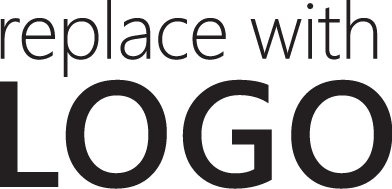 